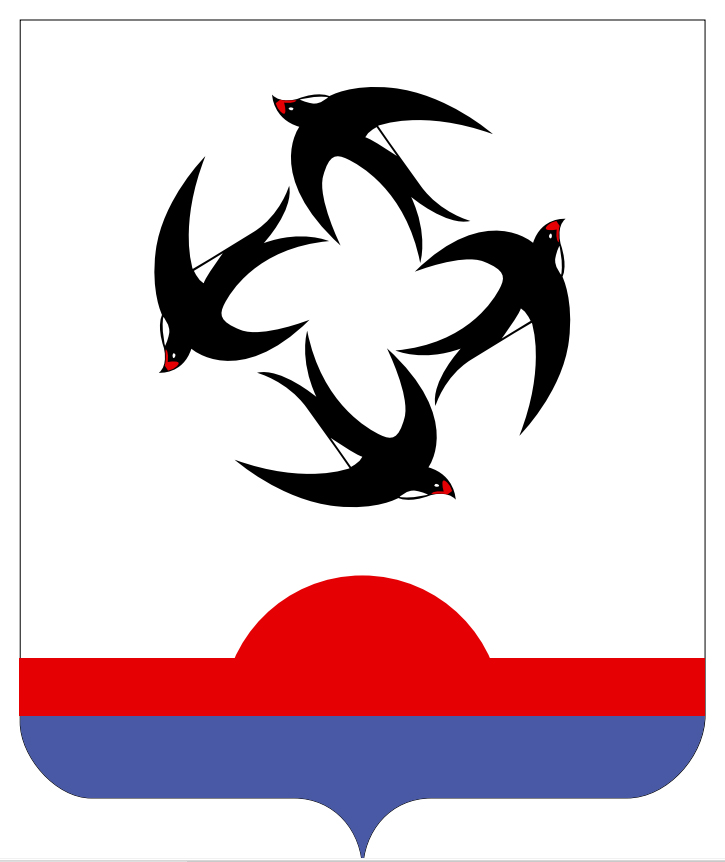 АДМИНИСТРАЦИЯ КИЛЬМЕЗСКОГО РАЙОНАКИРОВСКОЙ ОБЛАСТИПОСТАНОВЛЕНИЕ15.03.2022		                                                                                              № 96пгт КильмезьО внесении изменений в постановление администрации Кильмезского района от 23.04.2021 № 173       В соответствии с решением Кильмезской районной Думы от 28.02.2022 года № 1/2 «О внесении изменений в решение районной Думы «О районном бюджете на 2022 и плановый период 2023 и 2024 годы», администрация Кильмезского района ПОСТАНОВЛЯЕТ:       1. Внести в муниципальную программу «Развитие муниципальной службы Кильмезского района на 2021 – 2025 годы» (далее – программа), утвержденную постановлением администрации Кильмезского района от 23.04.2021 № 173 следующие изменения:       1.1. В паспорте программы строку «Объемы ассигнований муниципальной программы» изложить в новой редакции: «Общий объём финансирования муниципальной программы в 2021 – 2025 годах составит 163153,6 тыс. рублей, в том числе средства районного бюджета 106231,7 тыс. рублей, средства областного бюджета 56758,9 тыс. рублей, средства федерального бюджета 163,0 тыс. рублей».       1.2. В разделе 5 «Ресурсное обеспечение Муниципальной программы» цифры «161924,0» заменить на «163153,6», «105002,1» заменить на «106231,7».       1.3. Приложение № 3 «Расходы на реализацию Муниципальной программы за счет средств местного бюджета» изложить в новой редакции, согласно приложению № 1.       1.4. Приложение № 4 «Прогнозная (справочная) оценка ресурсногообеспечения реализации Муниципальной программы за счет всех источников финансирования» изложить в новой редакции, согласно приложению № 2.       2. Финансовому управлению администрации Кильмезского района (А.П. Благодатских) учесть расходы на исполнение муниципальной программы в бюджете муниципального района на 2022 год и плановый период, в пределах имеющихся средств.       3. Опубликовать данное постановление на официальном сайте в информационно – телекоммуникационной сети «Интернет».Глава Кильмезского района   						        А.В. Стяжкин__________________________________________________________________ПОДГОТОВЛЕНО:Управляющий деламиадминистрации района, заведующийотделом организационнойи кадровой работы					                             М.Н. Дрягина15.03.2022СОГЛАСОВАНО:Заместитель главы администрациирайона по финансам, налогам и сборам,начальник финансового управления 				А.П. Благодатских15.03.2022ПРАВОВАЯ ЭКСПЕРТИЗА ПРОВЕДЕНА:Консультант по правовым вопросам                                                   Е.В. Бурова15.03.2022ЛИНГВИСТИЧЕСКАЯ ЭКСПЕРТИЗА ПРОВЕДЕНА:Управляющий деламиадминистрации района, заведующийотделом организационнойи кадровой работы					                             М.Н. Дрягина15.03.2022РАЗОСЛАТЬ: Администрация района – 1, экономика – 1, управ.делами – 1.ВСЕГО: 3 экз.